Publicado en  el 29/11/2016 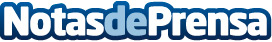 Las nuevas 7 Maravillas Rurales de EspañaLos pueblos rurales de España están de moda, y es por eso que Toprural inició un proceso de selección de las maravillas rurales de España en este 2016Datos de contacto:Nota de prensa publicada en: https://www.notasdeprensa.es/las-nuevas-7-maravillas-rurales-de-espana Categorias: Nacional Viaje Turismo Restauración http://www.notasdeprensa.es